Здоровый образ жизни (ЗОЖ) – это:Правильное питание. Занятие физическими упражнениями.  Соблюдение режима дня. Соблюдение норм гигиены. Закаливание. Правильное питание.Отсутствие вредных привычек. РОДИТЕЛИ!!!ПОМНИТЕ!!!Здоровый образ жизни – это, прежде всего, здоровый образ жизни всей семьи.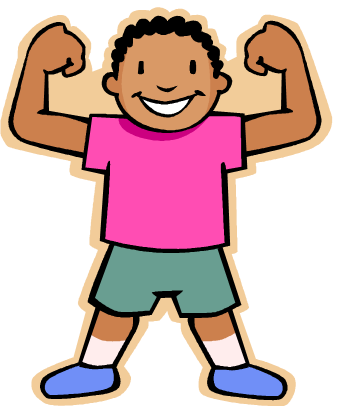 Мы желаем вам, ребята,
Быть здоровыми всегда.
Но добиться результата
Невозможно без труда.
Постарайтесь не лениться -
Каждый раз перед едой,
Прежде, чем за стол садиться,
Руки вымойте водой.
И зарядкой занимайтесь
Ежедневно по утрам.
И, конечно, закаляйтесь -
Это так поможет вам!
Свежим воздухом дышите
По возможности всегда,
На прогулки в лес ходите,
Он вам силы даст, друзья!
Мы открыли вам секреты,
Как здоровье сохранить,
Выполняйте все советы,
И легко вам будет жить!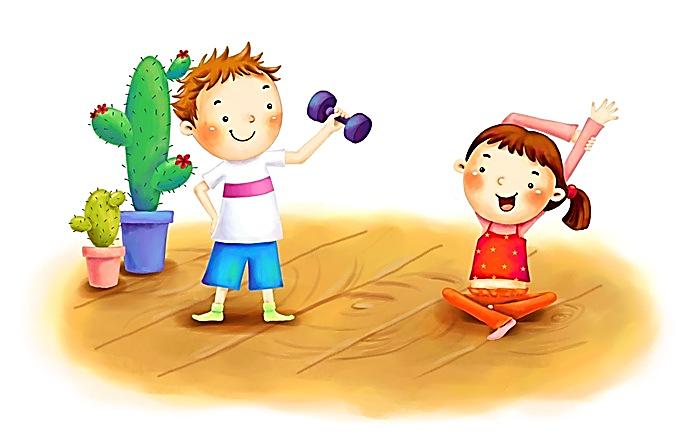 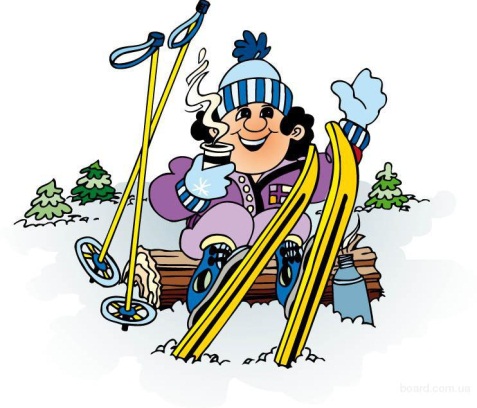 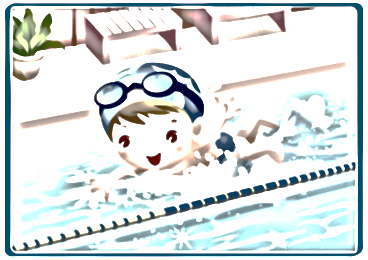 Жс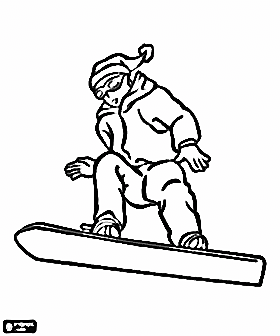 ИалВ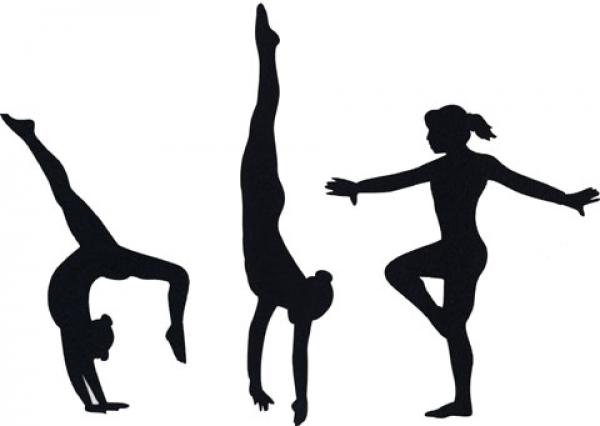 Ий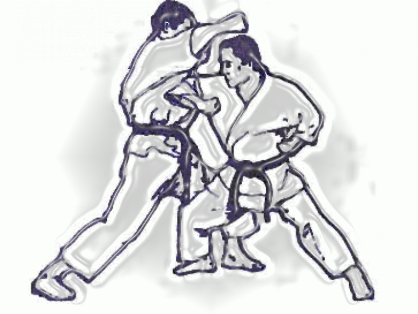 эВ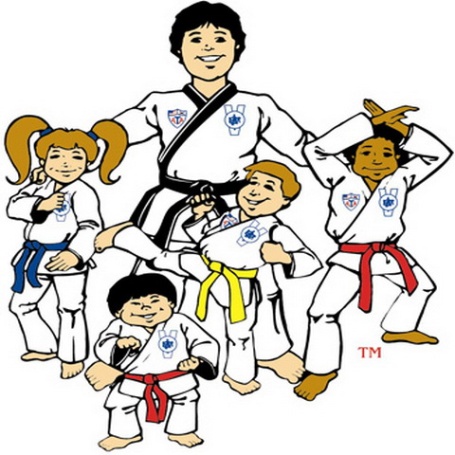 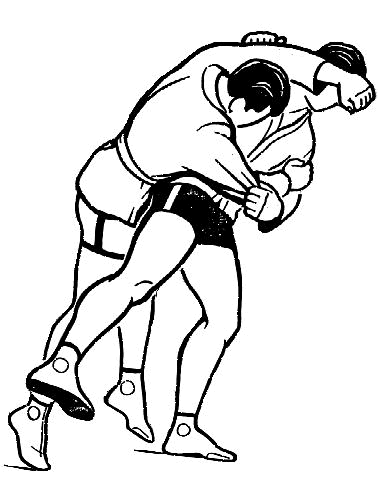 РэнИ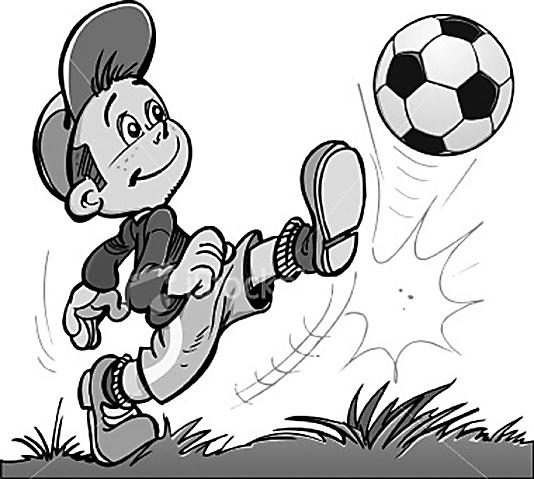 То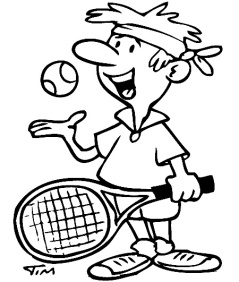 Мо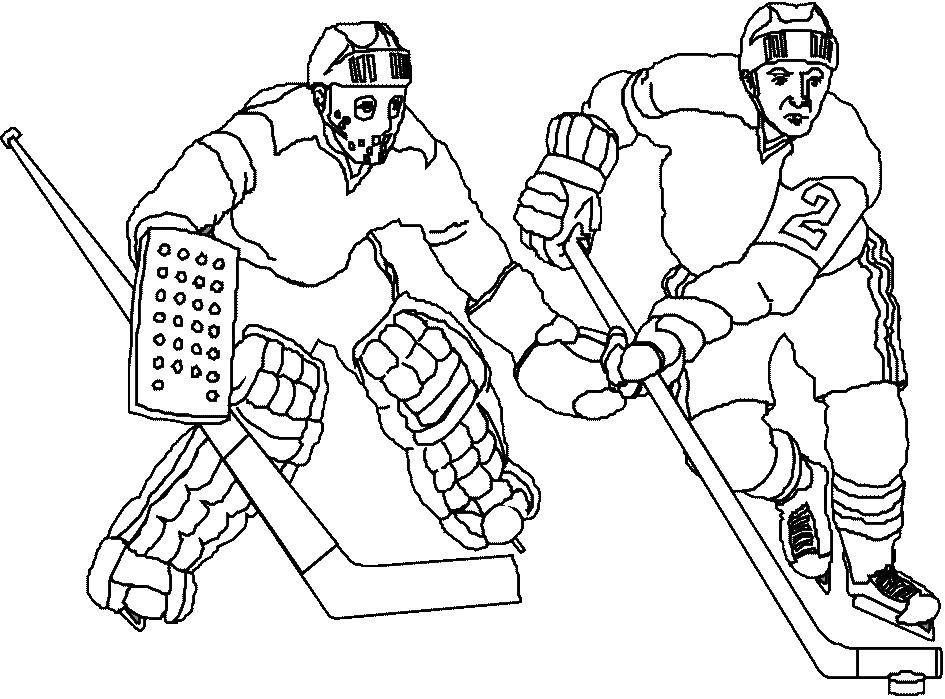 оЕ